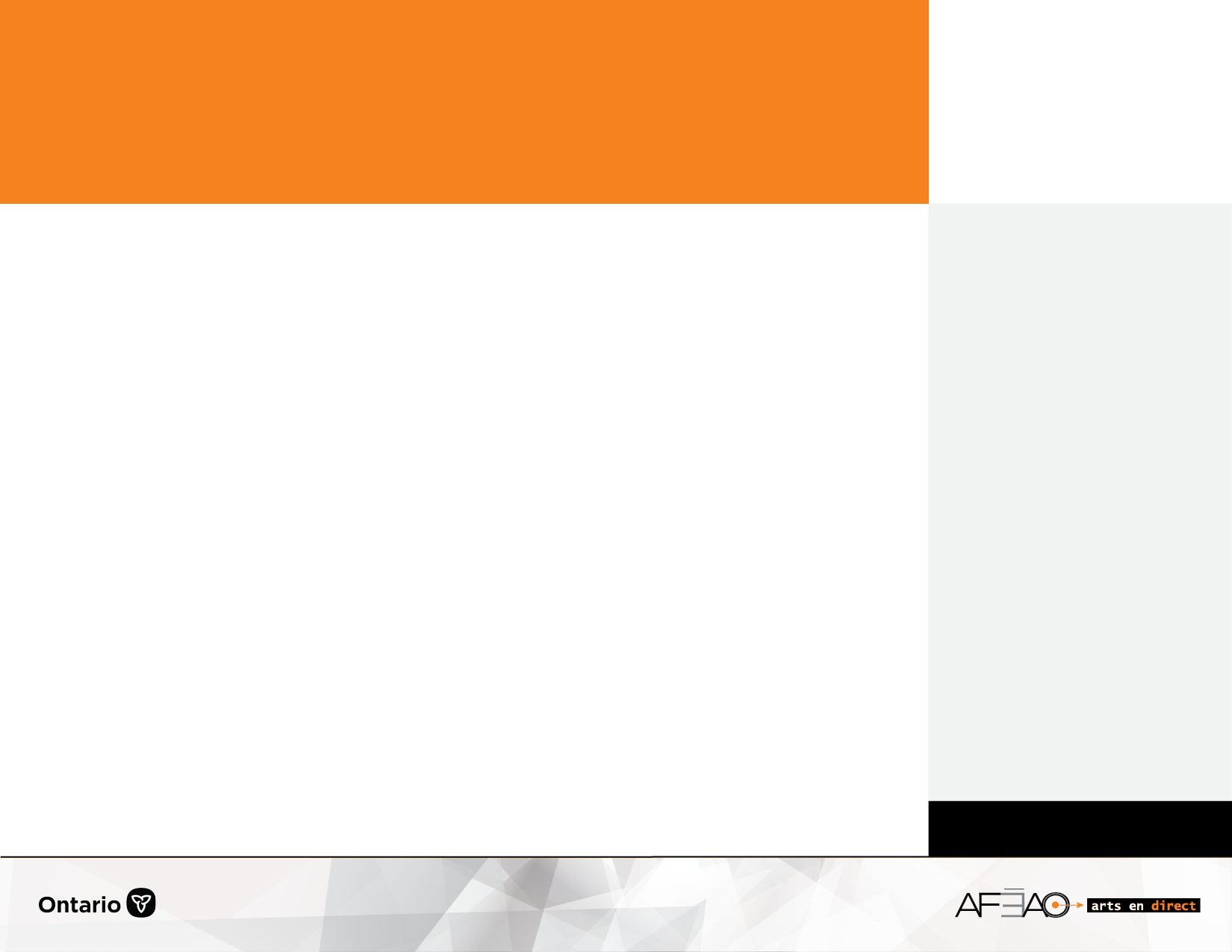 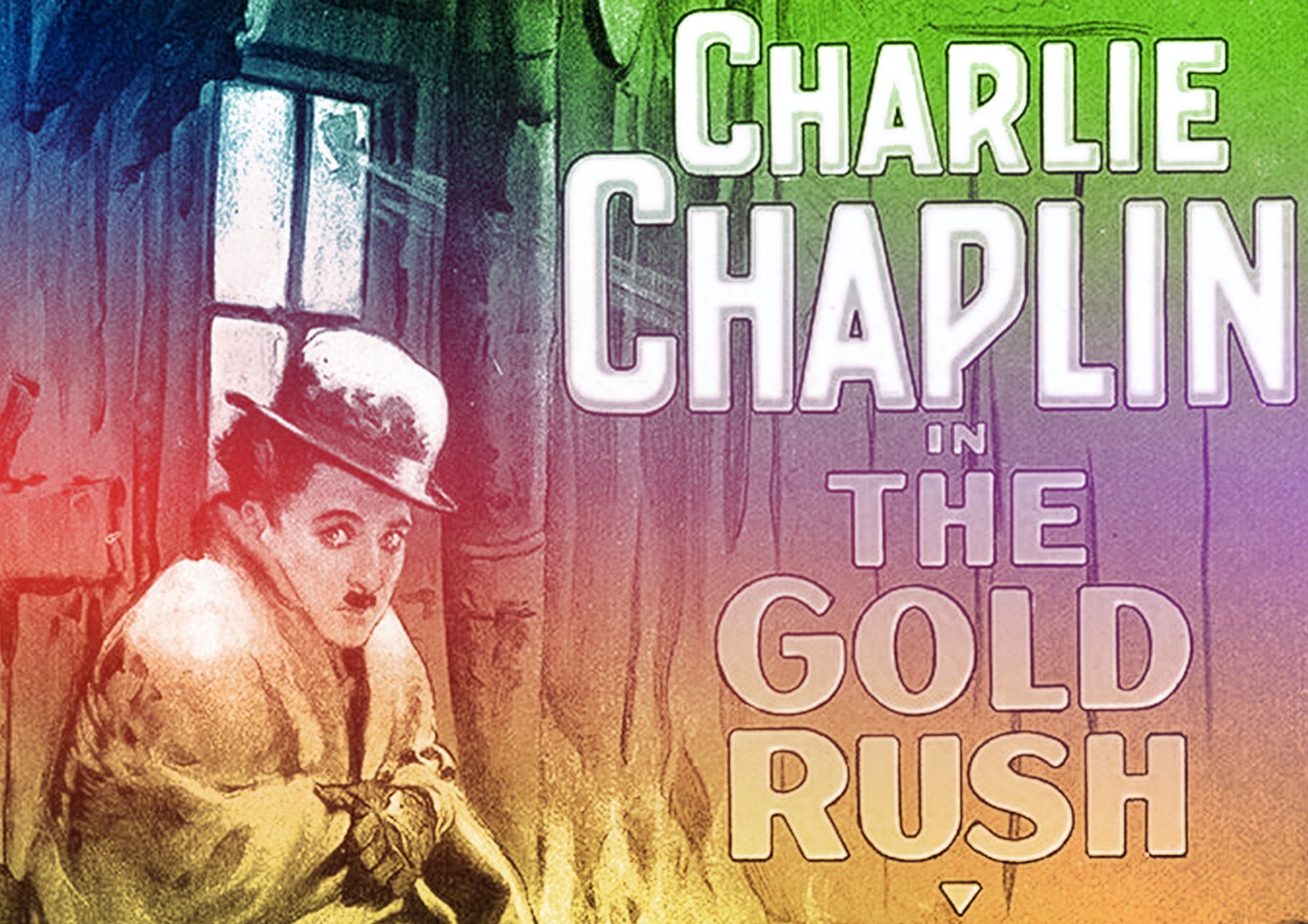 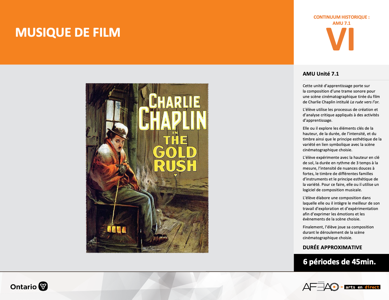 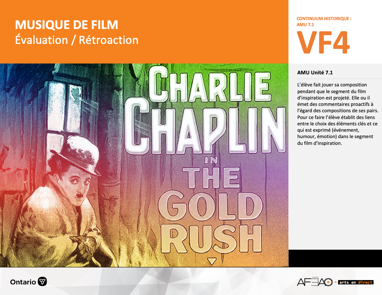 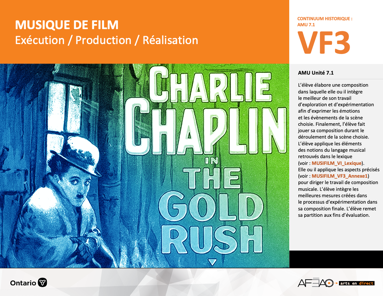 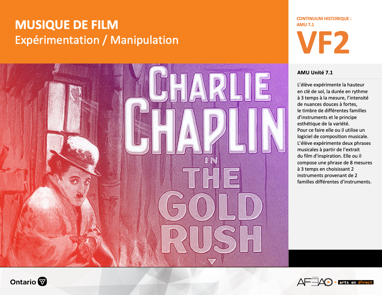 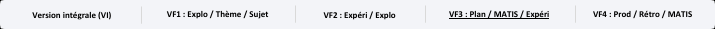 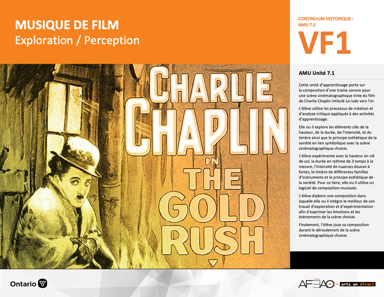 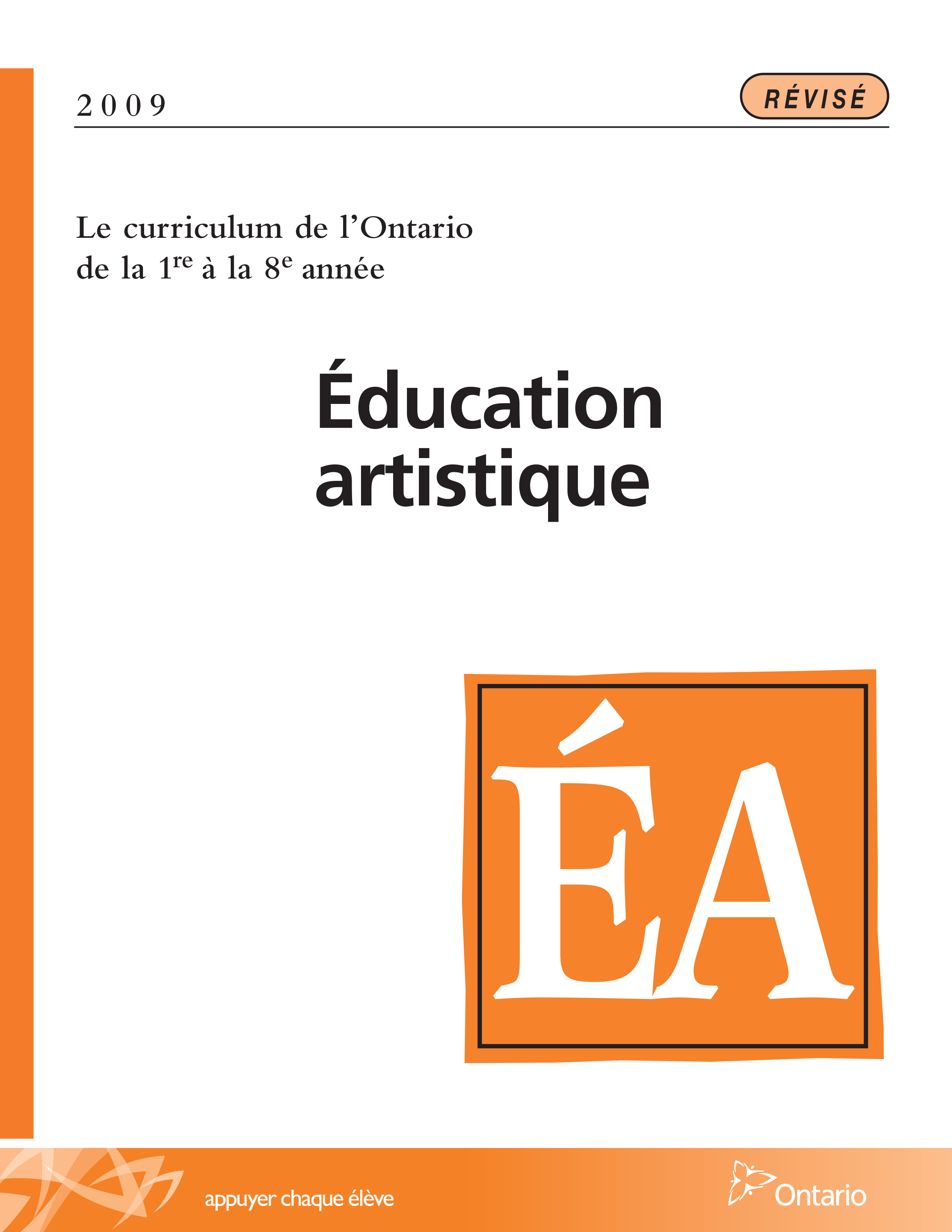 Table des matières Description Liste des attentes et contenusMusique - 7e annéeTableau des fondements théoriques à l’étudeMusique - 7e annéeDéroulementÉvaluation / RétroactionDescriptionCette unité d’apprentissage porte sur la composition d’une trame sonore pour une scène cinématographique tirée du film de Charlie Chaplin intitulé La ruée 
vers l’or. L’élève utilise les processus de création et d’analyse critique appliqués à des activités d’apprentissage. L’élève explore et expérimente les notes en clé de sol, la durée à 3 temps, l’intensité des nuances entre doux à fort, le timbre des familles de cordes, de vents, de cuivres, de percussions et le principe esthétique de la variété qui pourraient s’adapter à la scène cinématographique. Pour ce faire, elle, il ou iel utilise un logiciel de composition musicale. L’élève choisit les meilleurs des notes, rythmes, intensités et timbres pour accompagner la scène. Finalement, l’élève joue sa composition durant le déroulement 
de la scène cinématographique choisie.Description de chaque étape du déroulement VF (fragmentée) VF4 : Évaluation / RétroactionL’élève fait jouer sa composition pendant que le segment du film d’inspiration est projeté. Elle, il ou iel émet des commentaires proactifs à l’égard des compositions de ses pairs. Pour ce faire l’élève établit des liens entre le choix des éléments clés et ce qui est exprimé (événement, humour, émotion) dans 
le segment du film d’inspiration.Liste des attentes et contenus À la fin de la 7e année, l’élève doit pouvoir :MUSIQUEAttente :D1. produire en jouant des compositions en appliquant les fondements à l’étude et en suivant le processus de création artistique. D2. communiquer son analyse et son appréciation de diverses œuvres musicales en utilisant les termes justes et le processus d’analyse critique. D3. expliquer la dimension sociale et culturelle de la musique ainsi que les fondements à l’étude dans diverses œuvres musicales d’hier et d’aujourd’hui provenant d’ici et d’ailleurs. CONTENUS D’APPRENTISSAGEPour satisfaire aux attentes, l’élève doit pouvoir :Production et expression D1.1 recourir au processus de création artistique pour réaliser diverses œuvres (différentes compositions) musicales. D1.2 créer des compositions musicales en respectant des critères précis (p. ex., clés de sol, différents tempi, différents timbres, différentes mesures). D1.3 interpréter des compositions musicales dans les cadres d’un ensemble en suivant les techniques d’interprétation et les techniques instrumentales.Analyse et appréciationD2.1 recourir au processus d’analyse critique pour analyser et apprécier diverses œuvres (compositions) musicales. D2.2 analyser, à l’aide des fondements à l’étude, plusieurs courants musicaux (p. ex., les rythmes dans le reggae, le rap et le jazz). D2.3 exprimer oralement son appréciation de compositions instrumentales en dégageant les images et les émotions que ces œuvres suscitent.Connaissance et compréhensionD3.1 reconnaître les symboles et signes du langage musical traditionnel. D3.2 reconnaître les instruments et les techniques d’interprétation (d’exécution) qui caractérisent différents ensembles (p. ex., orchestres, ensemble 
de jazz, groupe de Rock). Tableau des fondements théoriques à l’étudeMUSIQUE 
FONDEMENTS À L’ÉTUDE 7E ANNÉEDéroulementÉvaluation / RétroactionMatériel, outil, équipement, préparation de l’espace Prévoyez utiliser un écran tactile, un écran intelligent ou une projection multimédia.Prévoyez utiliser des portables et tablettes afin de visionner la vidéo.Jouer la vidéo en continue en mode (voir : MUSIFILM_VF1_Video2). Enseignante / EnseignantPréparez l’ordre des présentations des élèves.Assignez à chaque élève une autre équipe aux fins d’évaluation des pairs (voir : MUSIFILM_VF4_Annexe1). Cette évaluation des pairs est une autre façon de vérifier si l’élève est en mesure de reconnaître les aspects de l’évaluation et si elle, il ou iel a consolidé les apprentissages.Notez la grille d’observation du travail de l’élève (voir : MUSIFILM_VF3_Annexe1).Modelez un commentaire proactif (p. ex., c’est une composition de 8 mesures; le choix des timbres est très harmonieux; la décision de varier les rythmes présente bien l’action de la scène) ou établissez le lien symbolique entre les choix mettant en valeur l’extrait (p. ex., la hauteur des notes, la variété des nuances, la répétition de rythmes) et invitez quelques élèves à faire de même.Inviter l’élève à rédiger son autoévaluation (voir : MUSIFILM_VF4_Annexe1).Notez la grille d’évaluation adaptée (MUSIFILM_VF4_Annexe2) et la composition écrite de la chanson.Élève Écoute attentivement les compositions de tes pairs.Complète l’évaluation des pairs selon l’équipe qui t’es assignée (voir : MUSIFILM_VF4_Annexe1). Coche la case qui décrit l’énoncé d’une couleur.Sur le modèle de rétroaction de ton enseignante ou de ton enseignant offre des commentaires proactifs semblables.Rédige une autoévaluation de ta propre composition réalisée en équipe (voir : MUSIFILM_VF4_Annexe1). Coche la case d’une autre couleur.Reçois ton évaluation sommative et pose des questions au besoin.Enseigante / Enseignant Remettez grille adaptée (voir : MUSIFILM_VF4_Annexe2), discutez des défis rencontrés et comment les surmonter lors de la prochaine unité.DOCUMENTS D’ACCOMPAGNEMENT :MUSIFILM_VF2_LogicielMUSIFILM_VF1_Video2MUSIFILM_VF2_Annexe1MUSIFILM_VF3_Annexe1MUSIFILM_VF4_Annexe1MUSIFILM_VF4_Annexe2Un+    Enseignante / Enseignant Invitez les élèves à former une équipe de 3 personnes.Invitez les élèves à faire jouer leur composition de 8 mesures (répétées) l’une ou l’un après l’autre pendant la vidéo. Assurez que le premier élève répète sa composition à la suite de ses deux collègues.Invitez les élèves à changer l’ordre de l’exécution des phrases :première fois : élève 1, élève 2, élève 3, élève 1;deuxième fois : élève 2, élève 3, élève 1, élève 2;troisième fois : élève 3, élève 1, élève 2, élève 3.ÉlèveJoue de nouveau ta composition avec les membres de ton équipe. Explique ta préférence dans l’ordre de l’exécution.